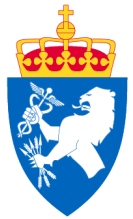 NORWEGIAN DEFENCE MATERIEL AGENCYNORWEGIAN DEFENCE MATERIEL AGENCYSUPPLEMENTAL AGREEMENTSUPPLEMENTAL AGREEMENTSUPPLEMENTAL AGREEMENTSUPPLEMENTAL AGREEMENTSUPPLEMENTAL AGREEMENTConsecutive modification no:Contract/Purchase Order No.:Contract/Purchase Order No.:Contract/Purchase Order No.:Valid From:Valid From:Total number of pages:Total number of pages:Total number of appendices:Contractor:Contractor:Contractor:Contractor:Norwegian Defence Materiel Agency Purchasing Authority:Norwegian Defence Materiel Agency Purchasing Authority:Norwegian Defence Materiel Agency Purchasing Authority:Norwegian Defence Materiel Agency Purchasing Authority:Norwegian Defence Materiel Agency Purchasing Authority:DateSignatureSignatureSignatureDateSignatureSignatureSignatureSignatureName – positionName – positionName – positionName – positionName - position/rankName - position/rankName - position/rankName - position/rankName - position/rankMaximum financial obligation for  the Norwegian Defence Materiel Agency:Maximum financial obligation for  the Norwegian Defence Materiel Agency:Maximum financial obligation for  the Norwegian Defence Materiel Agency:Maximum financial obligation for  the Norwegian Defence Materiel Agency:Change in delivery time as a result of this supplemental agreement:Change in delivery time as a result of this supplemental agreement:Change in delivery time as a result of this supplemental agreement:Change in delivery time as a result of this supplemental agreement:Change in delivery time as a result of this supplemental agreement:Before this change:Before this change:After this change:After this change:Before this change:Before this change:Before this change:After this change:After this change:The Contracting parties have agreed that the above/Contract/Purchase Order shall be changed as follows:The Contracting parties have agreed that the above/Contract/Purchase Order shall be changed as follows:The Contracting parties have agreed that the above/Contract/Purchase Order shall be changed as follows:The Contracting parties have agreed that the above/Contract/Purchase Order shall be changed as follows:The Contracting parties have agreed that the above/Contract/Purchase Order shall be changed as follows:The Contracting parties have agreed that the above/Contract/Purchase Order shall be changed as follows:The Contracting parties have agreed that the above/Contract/Purchase Order shall be changed as follows:The Contracting parties have agreed that the above/Contract/Purchase Order shall be changed as follows:The Contracting parties have agreed that the above/Contract/Purchase Order shall be changed as follows:With the exception of the changes agreed in this supplemental agreement, all terms and conditions, prior changes included, shall remain fully valid. With the exception of the changes agreed in this supplemental agreement, all terms and conditions, prior changes included, shall remain fully valid. With the exception of the changes agreed in this supplemental agreement, all terms and conditions, prior changes included, shall remain fully valid. With the exception of the changes agreed in this supplemental agreement, all terms and conditions, prior changes included, shall remain fully valid. With the exception of the changes agreed in this supplemental agreement, all terms and conditions, prior changes included, shall remain fully valid. With the exception of the changes agreed in this supplemental agreement, all terms and conditions, prior changes included, shall remain fully valid. With the exception of the changes agreed in this supplemental agreement, all terms and conditions, prior changes included, shall remain fully valid. With the exception of the changes agreed in this supplemental agreement, all terms and conditions, prior changes included, shall remain fully valid. With the exception of the changes agreed in this supplemental agreement, all terms and conditions, prior changes included, shall remain fully valid. 